Ficha de Adesão 2024                            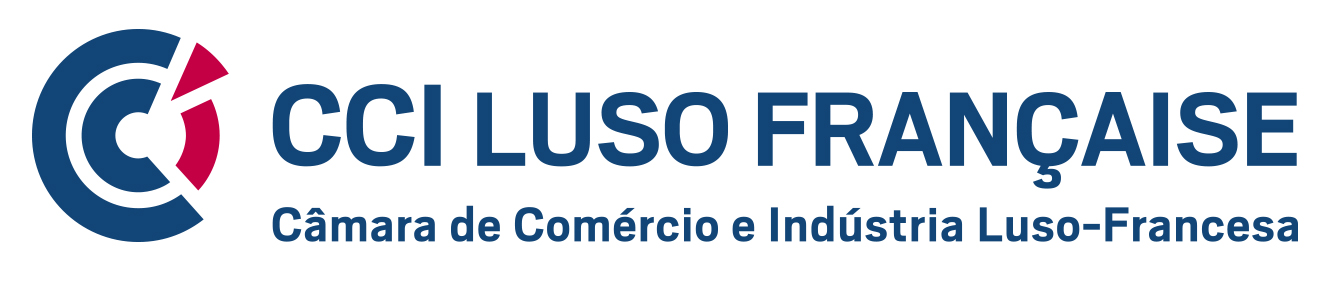 Desejo aderir à CCILF a título de:Informação sobre a empresaPessoa de contato para a CCILF	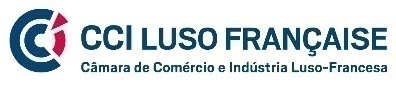 Por favor selecione o seu setor de atividade (máximo 3)Querendo desenvolver a minha atividade, estou interessado em	Modo de pagamentoNota:A adesão à CCILF renova-se tacitamente todos anos a partir do 1 de janeiro. A cotização é automaticamente devida se a adesão não for cancelada por escrito até 31 de março do ano da renovação.Proteção de dadosConsentimento para a utilização de dados pessoaisAutorizo a utilização interna na CCILF e o tratamento de Dados Pessoais das Pessoas de Contato da nossa empresa pela CCILF, para efeitos de publicação no Diretório digital de Sócios e outras publicações da CCILF (Site e revista Aspectos). Caso o tratamento dos Dados Pessoais não seja autorizado, serão somente publicados os dados genéricos (nome da empresa, endereço, telefone e e-mail não personalizado).Autorizo que a CCILF disponibilize os Dados Pessoais das Pessoas de contacto da nossa empresa, a sócios da CCILF e não sócios que tenham pedidos de teor comercial que possam ser do nosso interesse. Em caso de não autorização, só serão utilizadas as informações sobre os dados genéricos fornecidos pela empresa (ver ponto 1).  Assinatura Como é que tratamos os seus dados pessoais? EmpresaMoradaCódigo PostalLocalidadeNome de contatoFunçãoTelefone geralWebsiteE-mailAtividadeAutorizo que estas informações sejam publicadas no Diretório digital de sócios da CCILFAutorizo que estas informações sejam publicadas no Diretório digital de sócios da CCILFAutorizo que estas informações sejam publicadas no Diretório digital de sócios da CCILF Comité de Honra                                                                                         1160 € Sociedade de + 500 empregados                                                                                   795 € Sociedade de 100 a 500 empregados695 € Sociedade de 10 a 100 empregados495 € Sociedade até 10 empregados235 € Sócio Individual (reformados)190 €Nº de ContribuinteNº de ContribuinteNº de empregadosNº de empregadosNacionalidade da empresaNacionalidade da empresaNacionalidade da empresa Portuguesa               Portuguesa com capital francês Francesa Outra: _____________________ Portuguesa               Portuguesa com capital francês Francesa Outra: _____________________ Portuguesa               Portuguesa com capital francês Francesa Outra: _____________________Contatos na empresaContatos na empresaContatos na empresaContatos na empresaContatos na empresaContatos na empresaContatos na empresaDiretor Geral / Administrador: Diretor Geral / Administrador: Diretor Geral / Administrador: Diretor Geral / Administrador: Diretor Geral / Administrador: Diretor Geral / Administrador: Telefone:Telefone:Telefone:E-mail: E-mail: E-mail: Secretária de Administração: Secretária de Administração: Secretária de Administração: Secretária de Administração: Secretária de Administração: Secretária de Administração: Telefone: Telefone: Telefone: E-mail:E-mail:E-mail:Diretor Marketing:Diretor Marketing:Diretor Marketing:Diretor Marketing:Diretor Marketing:Diretor Marketing:Telefone:Telefone:Telefone:E-mail: E-mail: E-mail: Diretor Comercial:Diretor Comercial:Diretor Comercial:Diretor Comercial:Diretor Comercial:Diretor Comercial:Telefone: Telefone: Telefone: E-mail:E-mail:E-mail:Diretor Recursos Humanos:Diretor Recursos Humanos:Diretor Recursos Humanos:Diretor Recursos Humanos:Diretor Recursos Humanos:Diretor Recursos Humanos:Telefone:Telefone:Telefone:E-mail: E-mail: E-mail: Diretor Financeiro / Contabilidade:Diretor Financeiro / Contabilidade:Diretor Financeiro / Contabilidade:Diretor Financeiro / Contabilidade:Diretor Financeiro / Contabilidade:Diretor Financeiro / Contabilidade:Telefone: Telefone: Telefone: E-mail:E-mail:E-mail:Outros contatos: Outros contatos: Outros contatos: Outros contatos: Outros contatos: Outros contatos: Telefone:Telefone:Telefone:E-mail: E-mail: E-mail: Nome:Nome:Função:Telefone direto:E-mail:Telemóvel:Língua (s):               Francês	                      Português	                         InglêsLíngua (s):               Francês	                      Português	                         InglêsOUTRAS INSTALAÇÕES EM PORTUGALOUTRAS INSTALAÇÕES EM PORTUGALOUTRAS INSTALAÇÕES EM PORTUGALOUTRAS INSTALAÇÕES EM PORTUGALMoradaCódigo PostalLocalidadeNome de contatoFunçãoTelefone geralWebsiteE-mailMoradaCódigo PostalLocalidadeNome de contatoFunçãoTelefone geralWebsiteE-mailOUTRAS INSTALAÇÕES NO ESTRANGEIROOUTRAS INSTALAÇÕES NO ESTRANGEIROOUTRAS INSTALAÇÕES NO ESTRANGEIROOUTRAS INSTALAÇÕES NO ESTRANGEIROMoradaCódigo PostalLocalidadeNome de contatoFunçãoTelefone geralWebsiteE-mailPlataforma de contatos / networking                                                 Exportação / internacionalização / Procura de parceiros comerciais            Países visados:Define aqui o que pretende: Participação, exposição / visita de feiras                                        Recrutamento / Procura de colaboradores                                               Outros:       Transferência bancária                                ChequeEm nome de: Câmara de Comércio e Indústria Luso-Francesa  CGD - NIB: 0035 0001 00037006 030 73NOVOBANCO - NIB : 0007 0023 00748910009 47BCP - NIB : 0033 0000 45470115276 05                 Assinalar com X                 Assinalar com XLocal e Data:                     Assinatura / carimbo da empresa:Nome:Assinatura / carimbo da empresa:1. Responsável pelo tratamento1. Responsável pelo tratamentoDenominação/NomeCÂMARA DE COMÉRCIO E INDÚSTRIA LUSO FRANCESANIPC501083774Atividade desenvolvidaIncrementar o comércio bilateral luso-francês, apoiar as empresas sócias e proporcionar um amplo leque de serviços a todas as empresas interessadas por ambos os mercados.MoradaAv. da Liberdade, 9, 7ºCódigo Postal1250 - 139 LISBOATelefone(+351) 213 24 19 90E-mailinfo@ccilf.pt2. Dados Tratados2. Dados TratadosDados GenéricosDados GenéricosLista de dados tratados- Identificação dos titulares (Nome, NIF)- Contactos dos titulares (n.º de telefone, e-mail, morada) e informações complementares- Contactos da empresa3. Finalidades do Tratamento3. Finalidades do Tratamento- Gestão dos associados da CCILF;- Divulgação no Diretório da CCILF;- Comunicação de novos eventos ou serviços;- Prestação de apoio técnico e informação relativa aos conteúdos do portal;- Comunicações de marketing (comercialização direta), com base em interesses legítimos da CCILF;- Divulgação de eventos promovidos e organizados pela CCILF, ou em que esta participe- Gestão dos associados da CCILF;- Divulgação no Diretório da CCILF;- Comunicação de novos eventos ou serviços;- Prestação de apoio técnico e informação relativa aos conteúdos do portal;- Comunicações de marketing (comercialização direta), com base em interesses legítimos da CCILF;- Divulgação de eventos promovidos e organizados pela CCILF, ou em que esta participe4. Fundamento do Tratamento4. Fundamento do TratamentoConsentimento; Relação Contratual; Interesses próprios do Responsável (divulgação dos seus eventos, ou serviços) prestados ou organizados pelo responsável ou por terceiros.Consentimento; Relação Contratual; Interesses próprios do Responsável (divulgação dos seus eventos, ou serviços) prestados ou organizados pelo responsável ou por terceiros.5. Comunicação de dados a terceiros5. Comunicação de dados a terceirosDados Transferidos- Identidade dos titulares;- Contactos;- Identificação da empresa e área do negócio da empresa.Finalidade do TratamentoDivulgação no Diretório digital da CCILF. Promoção de eventos de terceiros, organizados ou promovidos pelo responsável. Promoção de contactos de empresas de determinada área relacionada com a da empresa onde o titular dos dados trabalha.6. Fluxos Internacionais de dados6. Fluxos Internacionais de dadosOs seus dados pessoais não serão transmitidos para fora da União Europeia sem o seu explícito consentimento.Os seus dados pessoais não serão transmitidos para fora da União Europeia sem o seu explícito consentimento.7. Prazo máximo de conservação de dados pessoais7. Prazo máximo de conservação de dados pessoaisDurante o período em que é associada e após esse período apenas para o efeito de comunicações diretas até oposição.Durante o período em que é associada e após esse período apenas para o efeito de comunicações diretas até oposição.8. Exercício de Direitos8. Exercício de DireitosExercício de Direito de Acesso e de PortabilidadeExercício de Direito de Acesso e de PortabilidadePoderá obter junto dos nossos serviços um recapitulativo dos seus dados pessoais e que se encontrem na nossa posse. De notar que lhe será solicitado que justifique a sua identidade por forma a obter essas informações. Caso pretenda que as mesmas lhe sejam enviadas por correio as despesas inerentes a esse envio, ser-lhe-ão imputadas.Poderá obter junto dos nossos serviços um recapitulativo dos seus dados pessoais e que se encontrem na nossa posse. De notar que lhe será solicitado que justifique a sua identidade por forma a obter essas informações. Caso pretenda que as mesmas lhe sejam enviadas por correio as despesas inerentes a esse envio, ser-lhe-ão imputadas.Exercício do Direito de Retificação e EsquecimentoExercício do Direito de Retificação e EsquecimentoPoderá em qualquer altura modificar ou completar os seus dados. Da mesma forma, poderá solicitar a anulação dos mesmos dentro dos limites da conformidade e da legislação em vigorPoderá em qualquer altura modificar ou completar os seus dados. Da mesma forma, poderá solicitar a anulação dos mesmos dentro dos limites da conformidade e da legislação em vigorExercício do Direito de Limitação de tratamento e Direito de Oposição Exercício do Direito de Limitação de tratamento e Direito de Oposição Poderá em qualquer altura exercer o seu direito de limitação de tratamento, assim como o direito de oposição, bastando para isso que se dirija aos nossos serviçosPoderá em qualquer altura exercer o seu direito de limitação de tratamento, assim como o direito de oposição, bastando para isso que se dirija aos nossos serviços9. Medidas de Segurança9. Medidas de SegurançaSoftware de CRM da CCILF e servidores CCILNa sede da CCILF indicado no ponto 1 Software de Emailing : Getresponse (France)Getresponse:   support@getresponse-max.comPara exercer o seu direito de queixa junto da CNPD:Av. D. Carlos I, 134 - 1.º 1200-651 Lisboa - Tel: +351 213928400 - Fax: +351 213976832 - e-mail: geral@cnpd.pt Para exercer o seu direito de queixa junto da CNPD:Av. D. Carlos I, 134 - 1.º 1200-651 Lisboa - Tel: +351 213928400 - Fax: +351 213976832 - e-mail: geral@cnpd.pt 